UNITED STATES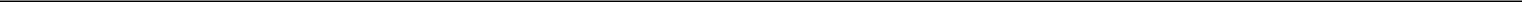 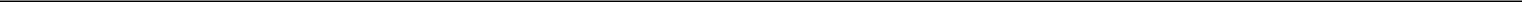 SECURITIES AND EXCHANGE COMMISSIONWashington, DC 20549FORM 8-KCURRENT REPORTPURSUANT TO SECTION 13 OR 15(d) OF THE SECURITIES EXCHANGE ACT OF 1934Date of Report (Date of earliest event reported): November 6, 2019AMNEAL PHARMACEUTICALS, INC.(Exact name of registrant as specified in its charter)Registrant’s telephone number, including area code: (908) 947-3120N/A(Former Name or Former Address, if Changed Since Last Report)Title of each classClass A Common Stock, par value $0.01 per shareTrading Symbol(s)AMRXName of each exchange on which registeredNew York Stock ExchangeCheck the appropriate box below if the Form 8-K filing is intended to simultaneously satisfy the filing obligation of the registrant under any of the following provisions :Written communications pursuant to Rule 425 under the Securities Act (17 CFR 230.425)Soliciting material pursuant to Rule 14a-12 under the Exchange Act (17 CFR 240.14a-12)Pre-commencement communications pursuant to Rule 14d-2(b) under the Exchange Act (17 CFR 240.14d-2(b))Pre-commencement communications pursuant to Rule 13e-4(c) under the Exchange Act (17 CFR 240.13e-4(c))Indicate by check mark whether the registrant is an emerging growth company as defined in Rule 405 of the Securities Act of 1933 (§230.405 of this chapter) or Rule 12b-2 of the Securities Exchange Act of 1934 (§240.12b-2 of this chapter).Emerging growth company ☐If an emerging growth company, indicate by check mark if the registrant has elected not to use the extended transition period for complying with any new or revised financial accounting standards provided pursuant to Section 13(a) of the Exchange Act. ☐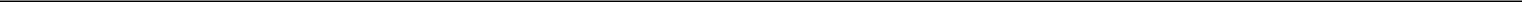 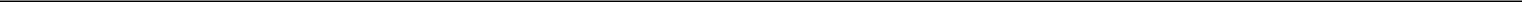 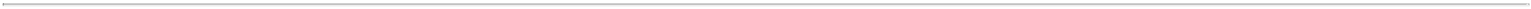 Item 2.02Results of Operations and Financial Condition.On November 6, 2019, Am Pharmaceuticals, Inc. (the “Company”) issued a press release announcing its results for the third quarter ended September 30, 2019. A copy of the press release is attached hereto as Exhibit 99.1 and incorporated by reference herein.The information in this report furnished pursuant to Item 2.02, including Exhibit 99.1 attached hereto, shall not be deemed “filed” for the purposes of Section 18 of the Securities Exchange Act of 1934, as amended (the “Exchange Act”), or otherwise subject to the liabilities of that section. It may only be incorporated by reference in another filing under the Exchange Act or the Securities Act of 1933, as amended (the "Securities Act"), if such subsequent filing specifically references the information furnished pursuant to Item 2.02 of this report.Item 7.01Regulation FD.The Company announced that the conference call discussing the Company’s financial results for the third quarter ended September 30, 2019 (the “Earnings Call”). To access the Earnings Call through a conference line, dial (844) 746-0741 (in the U.S.) and (412) 317-5273 (international callers). The webcast of the Earnings Call will be accessible through the Investor Relations section of the Company's website at https://investors.amneal.com.The Company intends to reference an investor presentation during the Earnings Call. A copy of the presentation can be accessed at the investors section of the Company’s website, https://investors.amneal.com, under the “Events & Presentations” heading.The information in this report furnished pursuant to Item 7.01 shall not be deemed “filed” for the purposes of Section 18 of the Exchange Act or otherwise subject to the liabilities of that section. It may only be incorporated by reference in another filing under the Exchange Act or the Securities Act if such subsequent filing specifically references the information furnished pursuant to Item 7.01 of this report.Item 9.01Financial Statements and Exhibits.(d)  Exhibits.The following exhibit is furnished herewith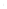 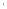 SIGNATURESPursuant to the requirements of the Securities Exchange Act of 1934, the registrant has duly caused this report to be signed on its behalf by the undersigned hereunto duly authorized.Exhibit 99.1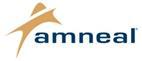 CONTACT:Mark Donohue(908) 409-6718AMNEAL REPORTS THIRD QUARTER 2019 FINANCIAL RESULTS‒ Q3 2019 Net Revenue of $378 million; GAAP Loss per share of ($2.03); Adjusted Diluted EPS (1) of $0.04 ‒ ‒ Positive Cash Flow from Operations of $140 million ‒ ‒ Executing on Near-Term Strategic Actions to Accelerate Business Performance ‒‒ Announced Licensing Agreement to Develop and Commercialize Neurology Focused Orphan Drug to Treat Myasthenia Gravis ‒‒ Co-Chief Executive Officers and Certain Amneal Group Legacy Owners Authorized to Purchase up to 10 Million Additional Shares ‒‒ Updates Full Year 2019 Guidance ‒BRIDGEWATER, NJ, November 6, 2019 - Amneal Pharmaceuticals, Inc. (NYSE: AMRX) (the “Company”) announced its results today for the third quarter ended September 30, 2019.Net revenue in the third quarter of 2019 was $378 million, a decrease of 21% compared to $476 million in the third quarter of 2018, primarily due to lower Generics business revenue. Net loss attributable to Amneal Pharmaceuticals, Inc. was $265 million in the third quarter of 2019 compared to a net income of $7 million in the prior year period. Diluted EPS in the third quarter of 2019 was a loss of $2.03 compared to earnings of $0.05 in the prior year period.Adjusted net income(1) in the third quarter of 2019 was $12 million, a decrease of 86% compared to the prior year period. Adjusted EBITDA(1) in the third quarter of 2019 was $71 million, a decrease of 56% compared to the prior year period, due to lower revenue and lower gross margins, partially offset by lower operating expenses as a result of cost savings initiatives. Adjusted diluted EPS in the third quarter of 2019 was $0.04, compared to $0.27 for the prior year period.The Company generated positive cash flow from operations in the third quarter of 2019 of $140 million. Cash and cash equivalents, including restricted cash as of September 30, 2019 were $217 million, down slightly from year end, but increased $160 million from the second quarter ended June 30, 2019.“While we are disappointed with our third quarter results, we continue to be optimistic about Amneal and view 2019 as a transition year,” said Chirag and Chintu Patel, Co-Chief Executive Officers. “Since rejoining as Co-CEOs in early August, we have substantially completed a comprehensive review of the business and believe we have identified the root causes of Amneal’s recent underperformance. This review has reinforced our belief that Amneal is a fundamentally strong company with a diverse generics portfolio across multiple dosage forms, a growing and increasingly complex pipeline and a specialty franchise with significant opportunities. We have already implemented initiatives to accelerate the reinvigoration of our Company and are confident we will return to growth in 2020 and beyond.”Development and Commercialization PartnershipIn a separate press release today, the Company announced that it has entered into a licensing agreement with Kashiv BioSciences, LLC for the development and commercialization of Kashiv’s orphan drug K127 (pyridostigmine) for the treatment of Myasthenia Gravis. Through this partnership, Amneal gains exclusive rights within the United States to the New Drug Application and commercialization of K127.Equity Purchase AuthorizationThe Board of Directors Conflicts Committee has approved a waiver of an existing standstill provision in the Second Amended and Restated Stockholders Agreement, as amended (the “Stockholders Agreement”), between the Company and certain of its stockholders, which will allow the Company’s Co-Chief Executive Officers, Chirag Patel and Chintu Patel, and certain other Amneal legacy owners (and/or affiliates thereof) that are subject to the Stockholders Agreement, to purchase up to 10 million shares of Class A common stock on the open market during permissible trading windows. The timing, price and volume of the share purchases, if any, will be determined by the buyers based on applicable securities laws and other relevant factors. The waiver is scheduled to expire on March 15, 2020.See “Non-GAAP Financial Measures” below.Page 1 of 19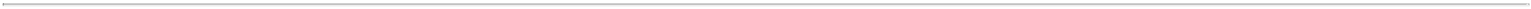 Amneal Pharmaceuticals, Inc.Generics Operating Results(Unaudited; In thousands)See “Non-GAAP Financial Measures” below.Adjusted gross profit is calculated as net revenue less adjusted cost of goods sold. See Non-GAAP reconciliations below for calculation of adjusted cost of goods sold.Adjusted gross margin is calculated as adjusted gross profit divided by net revenue. See “Non-GAAP Financial Measures” below.Page 2 of 19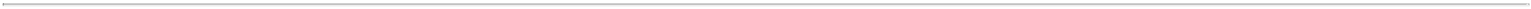 Amneal Pharmaceuticals, Inc.Reconciliation of Generics Operating (Loss) Income to Generics Combined Operating Loss(Unaudited; In thousands)See “Non-GAAP Financial Measures” below.Adjusted gross profit is calculated as net revenue less adjusted cost of goods sold or combined net revenue less adjusted combined cost of goods sold, as applicable. See Non-GAAP reconciliations below for calculation of adjusted cost of goods sold.Adjusted gross margin is calculated as adjusted gross profit divided by net revenue or adjusted combined gross profit divided by combined net revenue, as applicable. See “Non-GAAP Financial Measures” below.Generics net revenue was $291 million in the third quarter of 2019 compared to $391 million for the prior year period. The decrease is primarily attributable to additional competition on the base generic portfolio including Yuvafem, Aspirin Dipyridamole ER Capsules, and Diclofenac Gel 1%, the sale of two of the Company's international businesses earlier in 2019, the reclassification of Oxymorphone HCI to the Specialty segment during the third quarter of 2019 and the ongoing supply constraints of Epinephrine Auto-Injector. The decrease was partially offset by sales of Levothyroxine and new product launches in 2019, as well as higher sales of Triamcinolone Acetonide injection.Generics gross margin for the third quarter of 2019 was 8% compared to 39% for the prior year period. The decrease is primarily related to impairment and inventory obsolescence charges, and the impact of price erosion. Generics adjusted gross margin(1) for the third quarter of 2019 was 30% compared to 50% for the prior year period primarily due to product sales mix and the impact of price erosion and volume declines leading to underutilization of manufacturing facilities.Generics operating loss for the third quarter of 2019 was $80 million compared to operating income of $92 million for the 2018, primarily due to lower revenue and gross profit as noted above, and in-process research and development impairment charges, restructuring charges and legal charges relating to commercial and governmental legal proceedings and claims. Generics adjusted operating income(1) for the third quarter of 2019 was $40 million compared to $131 million for the prior year period primarily due to lower revenue and lower gross profit, partially offset by lower operating expenses as a result of cost savings initiatives.Page 3 of 19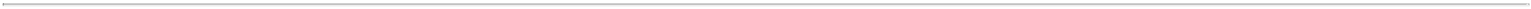 Amneal Pharmaceuticals, Inc.Specialty Operating Results(Unaudited; In thousands)See “Non-GAAP Financial Measures” below.Adjusted gross profit is calculated as net revenue less adjusted cost of goods sold. See Non-GAAP reconciliations below for calculation of adjusted cost of goods sold.Adjusted gross margin is calculated as adjusted gross profit divided by net revenue. See “Non-GAAP Financial Measures” below.Page 4 of 19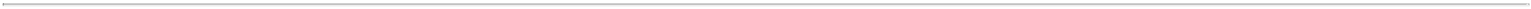 Amneal Pharmaceuticals, Inc.Reconciliation of Specialty Operating Income to Specialty Combined Operating Income(Unaudited; In thousands)Specialty	Nine Months Ended September 30, 2019	Nine Months Ended September 30, 2018See “Non-GAAP Financial Measures” below.Adjusted gross profit is calculated as net revenue less adjusted cost of goods sold or combined net revenue less adjusted combined cost of goods sold, as applicable. See Non-GAAP reconciliations below for calculation of adjusted cost of goods sold.Adjusted gross margin is calculated as adjusted gross profit divided by net revenue or adjusted combined gross profit divided by combined net revenue, as applicable. See “Non-GAAP Financial Measures” below.Specialty net revenue was $87 million in the third quarter of 2019 compared to $85 million for the prior year period, primarily due to the reclassification of Oxymorphone HCI during the third quarter of 2019, which was previously included in the Generics segment results, and higher revenue from Rytary® and Unithroid®, partially offset by lower revenue from Albenza® as a result of the loss of exclusivity in September of 2018.Specialty gross margin for the third quarter of 2019 was 35% compared to 55% for the prior year period primarily due to product sales mix. Specialty adjusted gross margin(1) for the third quarter of 2019 was 74% compared to 79% for the prior year period primarily due to the addition of lower margin Oxymorphone HCI as noted above.Specialty operating income for the third quarter of 2019 was $4 million compared to $23 million for the prior year period, primarily due to higher cost of goods sold relating to Oxymorphone HCI and cost of goods sold impairment charges. Specialty adjusted operating income(1) for the third quarter of 2019 was $41 million compared to $44 million for the prior year period primarily due to the higher cost of goods sold.Page 5 of 19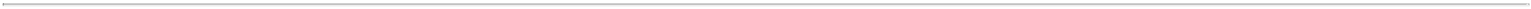 Corporate and Other Information(Unaudited; In thousands)General and administrative and other operating expenses in the third quarter of 2019 decreased to $36 million compared to $40 million in the prior year period. The decrease is primarily due to synergies associated with the Combination with Impax and the Gemini acquisition including lower acquisition, transaction-related and integration expenses, partially offset by restructuring and other charges relating to recent cost savings initiatives.2019 Financial OutlookAmneal’s full year 2019 estimates are based on management's current expectations, including with respect to prescription trends, pricing levels, inventory levels, the costs incurred and benefits realized of restructuring activities and the anticipated timing of future product launches and events. The Company cannot provide a reconciliation between non-GAAP projections and the most directly comparable GAAP measures without unreasonable efforts because it is unable to predict with reasonable certainty the ultimate outcome of certain significant items required for the reconciliation. The items include, but are not limited to, acquisition-related expenses, restructuring expenses and benefits, asset impairments and other gains and losses. These items are uncertain, depend on various factors, and could have a material impact on U.S. GAAP reported results for 2019.Amneal is updating certain of its previously provided 2019 guidance as follows:Conference Call InformationAmneal will hold a conference call on November 6, 2019 at 8:30 a.m. Eastern Time to discuss its results. The call and presentation can also be accessed via a live Webcast through the Investor Relations section of Amneal’s Web site at https://investors.amneal.com/investor-relations , or directly at https://event.on24.com/wcc/r/2021447/323A22AA88A202DFC94FA94090002247. The number to call from within the United States is (844) 746-0741 and317-5273 internationally. A replay of the conference call will be available shortly after the call for a period of seven days. To access the replay, dial344-7529 (in the U.S.) and (412) 317-0088 (international callers). The access code for the replay is 10133264.Page 6 of 19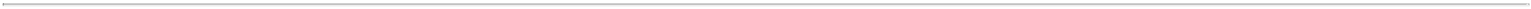 About AmnealAmneal Pharmaceuticals, Inc. (NYSE: AMRX), headquartered in Bridgewater, NJ, is an integrated pharmaceutical company focused on developing, manufacturing and distributing generic, brand and biosimilar products. The Company has operations in North America, Asia, and Europe, working together to bring high-quality medicines to patients primarily within the United States.Amneal has an extensive portfolio of more than 300 generic medicines, and is expanding its portfolio to include complex dosage forms in a broad range of therapeutic areas. The Company also markets a portfolio of branded pharmaceutical products through its Specialty segment focused principally on central nervous system disorders and parasitic infections. For more information, visit www.amneal.com .Non-GAAP Financial MeasuresThis release includes certain non-GAAP financial measures, including adjusted EBITDA, adjusted net income, adjusted net income per diluted share, adjusted gross profit, adjusted gross margin and adjusted operating income, which are intended as supplemental measures of the Company’s performance that are not required by or presented in accordance with GAAP. In addition, this release includes these non-GAAP measures and our reported results on a non-GAAP combined basis to include the historical results of Impax and Gemini, not adjusted for financing and acquisition accounting impacts of the combination, as if the transaction closing dates had occurred on the first day of all periods presented herein. All combined business results presented in this release are not prepared in accordance with Article 11 of Regulation S-X. The calculation of Non-GAAP adjusted diluted earnings per share assumes the conversion of all outstanding shares of Class B Common Stock to shares of Class A Common stock.Management uses these non-GAAP historical and combined measures internally to evaluate and manage the Company’s operations and to better understand its business because they facilitate a comparative assessment of the Company's operating performance relative to its performance based on results calculated under GAAP. These non-GAAP measures also isolate the effects of some items that vary from period to period without any correlation to core operating performance and eliminate certain charges that management believes do not reflect the Company's operations and underlying operational performance. The compensation committee of the Company’s board of directors also uses certain of these measures to evaluate management's performance and set its compensation. The Company believes that these non-GAAP measures also provide useful information to investors regarding certain financial and business trends relating to the Company’s financial condition and operating results, and doing so on a combined basis facilitates an evaluation of the financial performance of the Company and its operations on a consistent basis. Providing this information therefore allows investors to make independent assessments of the Company’s financial performance, results of operation and trends while viewing the information through the eyes of management.These non-GAAP measures are subject to limitations. The non-GAAP measures presented in this release may not be comparable to similarly titled measures used by other companies because other companies may not calculate one or more in the same manner. Additionally, the non-GAAP performance measures exclude significant expenses and income that are required by GAAP to be recorded in the Company’s financial statements; do not reflect changes in, or cash requirements for, working capital needs; and do not reflect interest expense, or the requirements necessary to service interest or principal payments on debt. Further, the combined results may not represent what our combined results of operations and financial position would have been had the transactions occurred on the dates indicated, nor are they intended to project our combined results of operations or financial position for any future period. To compensate for these limitations, management presents and considers these non-GAAP measures in conjunction with the Company’s GAAP results; no non-GAAP measure should be considered in isolation from or as alternatives to net income, diluted earnings per share or any other measure determined in accordance with GAAP. Readers should review the reconciliations included below, and should not rely on any single financial measure to evaluate the Company’s business.A reconciliation of each non-GAAP measure to the most directly comparable GAAP measure is set forth below.Safe Harbor StatementCertain statements contained herein, regarding matters that are not historical facts, may be forward-looking statements (as defined in the Private Securities Litigation Reform Act of 1995). Such forward-looking statements include statements regarding management’s intentions, plans, beliefs, expectations or forecasts for the future, including, among other things, future operating results and financial performance, product development and launches, integration strategies and resulting cost reduction, market position and business strategy. Words such as “may,” “will,” “could,” “expect,” “plan,” “anticipate,” “intend,” “believe,” “estimate,” “assume,” “continue,” and similar words are intended to identify estimates and forward-looking statements.Page 7 of 19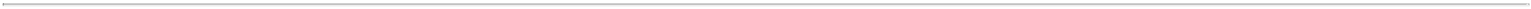 The reader is cautioned not to rely on these forward-looking statements. These forward-looking statements are based on current expectations of future events. If the underlying assumptions prove inaccurate or known or unknown risks or uncertainties materialize, actual results could vary materially from the expectations and projections of Amneal Pharmaceuticals, Inc. (the “Company”). Such risks and uncertainties include, but are not limited to: the risk that our goodwill may become impaired, which could adversely affect our financial condition and results of operations, our ability to integrate the operations of Amneal Pharmaceuticals LLC and Impax Laboratories, LLC pursuant to the business combination completed on May 4, 2018, and our ability to realize the anticipated synergies and other benefits of the combination; our ability to successfully develop and commercialize new products; our ability to obtain exclusive marketing rights for our products and to introduce products on a timely basis; the competition we face in the pharmaceutical industry from brand and generic drug product companies, and the impact of that competition on our ability to set prices; our ability to manage our growth; our dependence on the sales of a limited number of products for a substantial portion of our total revenues; the risk of product liability and other claims against us by consumers and other third parties; risks related to changes in the regulatory environment, including United States federal and state laws related to healthcare fraud abuse and health information privacy and security and changes in such laws; changes to FDA product approval requirements; risks related to federal regulation of arrangements between manufacturers of branded and generic products; the impact of healthcare reform and changes in coverage and reimbursement levels by governmental authorities and other third-party payers; the continuing trend of consolidation of certain customer groups; our reliance on certain licenses to proprietary technologies from time to time; our dependence on third party suppliers and distributors for raw materials for our products and certain finished goods; the impact of global economic conditions; our dependence on third party agreements for a portion of our product offerings; our ability to make acquisitions of or investments in complementary businesses and products on advantageous terms; legal, regulatory and legislative efforts by our brand competitors to deter competition from our generic alternatives; the significant amount of resources we expend on research and development; our substantial amount of indebtedness and our ability to generate sufficient cash to service our indebtedness in the future, and the impact of interest rate fluctuations on such indebtedness; the high concentration of ownership of our Class A Common Stock and the fact that we are controlled by a group of stockholders. A further list and descriptions of these risks, uncertainties and other factors can be found in the Company’s most recently filed Annual Report on Form 10-K for the fiscal year ended December 31, 2018, as supplemented by any subsequently filed Quarterly Reports on Form 10-Q. Copies of these filings are available online at www.sec.gov, www.amneal.com or on request from the Company.Forward-looking statements included herein speak only as of the date hereof and we undertake no obligation to revise or update such statements to reflect the occurrence of events or circumstances after the date hereof.Trademarks referenced herein are the property of their respective owners.Page 8 of 19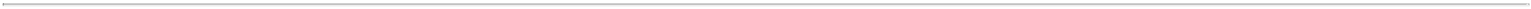 Amneal Pharmaceuticals, Inc.Consolidated Statements of Operations(Unaudited; In thousands, except per share amounts)Page 9 of 19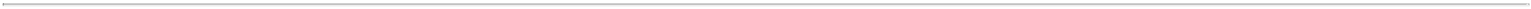 Amneal Pharmaceuticals, Inc.Condensed Consolidated Balance Sheets(Unaudited; In thousands)Page 10 of 19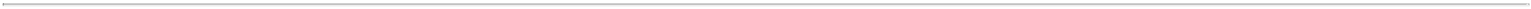 Amneal Pharmaceuticals, Inc.Consolidated Statements of Cash Flows(Unaudited; In thousands)Page 11 of 19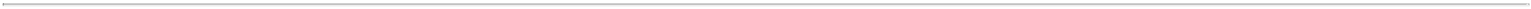 Amneal Pharmaceuticals, Inc.Reconciliation of Non-GAAP Combined Results of Operations(Unaudited; In thousands)Nine Months Ended September 30, 2019	Nine Months Ended September 30, 2018Page 12 of 19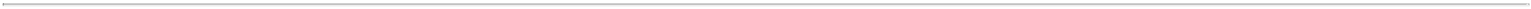 Amneal Pharmaceuticals, Inc.Non-GAAP Reconciliations(Unaudited; In thousands)Reconciliations of Cost of Goods Sold to Adjusted Cost of Goods SoldPage 13 of 19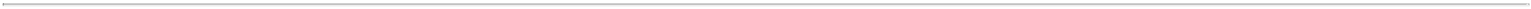 Amneal Pharmaceuticals, Inc.Non-GAAP Reconciliations(Unaudited; In thousands)Reconciliations of Generics Operating (Loss) Income to Adjusted Operating IncomePage 14 of 19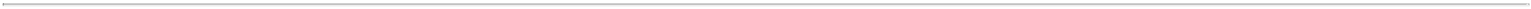 Amneal Pharmaceuticals, Inc.Non-GAAP Reconciliations(Unaudited; In thousands)Reconciliations of Specialty Operating Income to Adjusted Operating IncomePage 15 of 19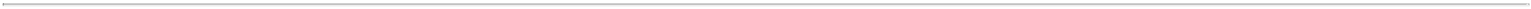 Amneal Pharmaceuticals, Inc.Non-GAAP Reconciliations(Unaudited; In thousands, except per share amounts)Reconciliation of Net (Loss) Income to Adjusted Net Income and Calculation of Adjusted Diluted EPSFor the three months ended September 30, 2019, utilizes weighted average diluted shares outstanding of 299,106, which consists of Class A shares and Class B shares under the if-converted method. For the three months ended September 30, 2018, utilizes weighted average diluted shares outstanding of 299,483, which consists of Class A shares and Class B shares under the if-converted method.Page 16 of 19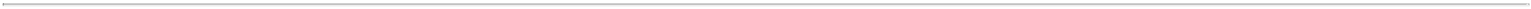 Amneal Pharmaceuticals, Inc.Non-GAAP Reconciliations(Unaudited; In thousands, except per share amounts)Reconciliation of Net Loss to Combined Adjusted Net Income and Calculation of Adjusted Diluted EPSFor the nine months ended September 30, 2019, utilizes weighted average diluted shares outstanding of 299,125, which consists of Class A shares and Class B shares under the if-converted method. For the nine months ended September 30, 2018, utilizes weighted average diluted shares outstanding of 299,156, which consists of Class A and Class B shares under the if-converted method.Page 17 of 19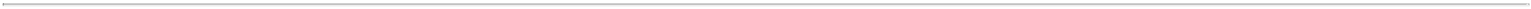 Amneal Pharmaceuticals, Inc.Non-GAAP Reconciliations(Unaudited, In thousands)Reconciliations of Net (Loss) Income to EBITDA and Adjusted EBITDAPage 18 of 19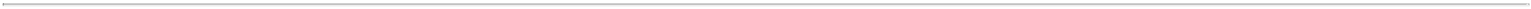 Amneal Pharmaceuticals, Inc.Non-GAAP Reconciliations(Unaudited; In thousands)Gain from reduction of tax receivable agreement liability represents the reversal of the accrued liability associated with the Company’s deferred tax assets created at the Combination.For the three and nine months ended September 30, 2019, inventory related charges primarily represent inventory obsolescence resulting from new initiatives and policies adopted with our restructuring efforts. For the three and nine months ended September 30, 2018, inventory related charges also include a reserve for an unfavorable supply arrangement and the amortization of the Impax inventory step-up to fair value in purchase accounting.Acquisition and site closure expenses for the three and nine months ended September 30, 2019 includes costs related to (i) plant closure and redundant employee costsand (ii) third party costs associated with the combination of Impax and related integration including legal, investment banking, accounting and information technology. For the three and nine months ended September 30, 2018, acquisition and site closure expenses also includes costs associated with the Impax sale of its Middlesex, NJ and Taiwan facilities.Asset impairment charges for the three and nine months ended September 30, 2019 are primarily associated with the write-off of in process research and development and intangible asset impairment charges primarily related to products acquired in the Impax combination.For the three and nine months ended September 30, 2019, restructuring and other charges are primarily associated with cash severance provided pursuant to our severance programs for employees at our Hauppauge, NY, Hayward, CA and other facilities as well as asset-related charges associated with the impairment of property, plant and equipment and the right of use asset associated with our Hauppauge, NY facility. For the three and nine months ended September 30, 2018, restructuring and other charges includes employee separation costs associated with the consolidation of sites due to the Combination of Amneal and Impax, as well as the write-off of property, plant, and equipment at those sites.Amortization of upfront payment represents the amortization of the upfront payment made to Lannett in connection with our Transition Agreement with Levothyroxine.For the three and nine months ended September 30, 2019, charges related to legal matters, net are primarily associated with an agreement in principle with Teva Pharmaceuticals, Inc. regarding a matter associated with Impax prior to the Combination (Teva vs Impax, LLC). Charges related to legal matters, net for the nine months ended September 30, 2018 relate to an Impax litigation settlement charge and a settlement for claims with the plaintiffs in the class action antitrust suits related to Solodyn®.For the nine months ended September 30, 2019 gain/loss on the sale of international business, net represents the gain from the sale of our Creo Pharma Holding Limited subsidiary, which comprised substantially all of the Company's operations in the United Kingdom partially offset by the loss from the sale of our Amneal Deutschland GmbH subsidiary, which comprised substantially all of the Company's operations in Germany.Page 19 of 19Delaware001-38485001-38485001-3848532-0546926(State or other jurisdiction(Commission File Number)(IRS Employerof incorporation)Identification No.)400 Crossing Blvd400 Crossing Blvd400 Crossing BlvdBridgewater, NJ 08807Bridgewater, NJ 08807Bridgewater, NJ 08807(Address of principal executive offices) (Zip Code)(Address of principal executive offices) (Zip Code)(Address of principal executive offices) (Zip Code)(Address of principal executive offices) (Zip Code)(Address of principal executive offices) (Zip Code)Exhibit No.Exhibit No.DescriptionDescription99.1Press release issued November 6, 2019.Press release issued November 6, 2019.Date: November 6, 2019AMNEAL PHARMACEUTICALS, INC.AMNEAL PHARMACEUTICALS, INC.By:/s/ Todd P. BranningName:Todd P. BranningTitle:Senior Vice President and Chief Financial OfficerGenericsThree Months Ended September 30,Three Months Ended September 30,Three Months Ended September 30,Three Months Ended September 30,20192018Net revenue - Generics$$291,021$$391,175Cost of goods sold217,773230,051Cost of goods sold impairment charges49,1157,815Gross profit24,133153,309Selling, general, and administrative14,25621,030Research and development34,31638,347In-process research and development impairment charges23,382650Restructuring and other charges14,702(2,885)Charges (gains) related to legal matters, net14,750—Intellectual property legal development expenses2,5863,929Acquisition, integration and transaction related expenses502—Operating (loss) income$$(80,361)$$92,238Gross margin8.3%39.2%Adjusted gross profit (Non-GAAP) (2)$$86,789$$194,368Adjusted gross margin (Non-GAAP) (3)29.8%49.7%Adjusted operating income (Non-GAAP)$$39,693$$131,449GenericsNine Months Ended September 30, 2019Nine Months Ended September 30, 2019Nine Months Ended September 30, 2019Nine Months Ended September 30, 2019Nine Months Ended September 30, 2019Nine Months Ended September 30, 2018Nine Months Ended September 30, 2018Nine Months Ended September 30, 2018Nine Months Ended September 30, 2018Nine Months Ended September 30, 2018Add:(Non-GAAP)Add:(Non-GAAP)ActualImpax/ GeminiImpax/ GeminiCombinedActualImpax/ GeminiImpax/ GeminiCombinedNet revenue - Generics$$1,008,562$—$1,008,562$$1,028,134$102,237$1,130,371Cost of goods sold760,074—760,074572,179122,761694,940Cost of goods sold impairment charges105,424—105,4247,815—7,815Gross profit143,064—143,064448,140(20,524)427,616Selling, general, and administrative52,783—52,78351,8547,33459,188Research and development129,915—129,915129,76213,623143,385In-process research and developmentimpairment charges46,169—46,169650—650Restructuring and other charges17,201—17,20121,912—21,912Charges (gains) related to legal matters, net14,750—14,750(3,000)89,15986,159Intellectual property legal developmentexpenses8,218—8,21812,5092312,532Acquisition, integration and transaction relatedexpenses4,086—4,086114,622—114,622Operating (loss) income$$(130,058)$—$(130,058)$$119,831$(130,663)$(10,832)Gross margin14.2%—%14.2%43.6%(20.1)%37.8%Adjusted gross profit (Non-GAAP) (2)$$364,500$—$364,500$$527,571$3,246$530,817Adjusted gross margin (Non-GAAP) (3)36.1%—%36.1%51.3%3.2%47.0%Adjusted operating income (Non-GAAP)$$201,260$—$201,260$$339,574$(16,752)$322,822SpecialtyThree Months Ended September 30,Three Months Ended September 30,Three Months Ended September 30,Three Months Ended September 30,20192018Net revenue - Specialty:Rytary®$$33,710$33,073Unithroid®10,1557,829Zomig®13,97115,445All other specialty products29,42628,965Total net revenue - Specialty87,26285,312Cost of goods sold49,94438,516Cost of goods sold impairment charges7,017—Gross profit30,30146,796Selling, general, and administrative20,22819,716Research and development3,8094,002Intellectual property legal development expenses——472Restructuring and other charges213(27)Acquisition, integration and transaction related expenses2,455—Operating income$$3,596$22,633Gross margin34.7%54.9%Adjusted gross profit (Non-GAAP) (2)$$64,421$67,304Adjusted gross margin (Non-GAAP) (3)73.8%78.9%Adjusted operating income (Non-GAAP)$$40,907$43,589Add:(Non-GAAP)ActualImpax/ GeminiCombinedAdd:(Non-GAAP)ActualImpax/ GeminiCombinedNet revenue - Specialty:Rytary®$95,538$—$95,538$53,593$35,086$88,679Unithroid®28,780—28,78012,2539,71621,969Zomig®39,522—39,52225,14014,41139,551All other specialty products56,643—56,64346,34337,03283,375Total net revenue - Specialty220,483—220,483137,32996,245233,574Cost of goods sold113,767—113,76762,47426,73189,205Cost of goods sold impairment charges7,017—7,017———Gross profit99,699—99,69974,85569,514144,369Selling, general, and administrative57,705—57,70533,26527,94261,207Research and development10,084—10,0847,1313,66410,795Intellectual property legal developmentexpenses1,045—1,045515—515Restructuring and other charges391—3912,394—2,394Charges related to legal matters, net—————940940Acquisition, integration and transaction relatedexpenses5,705—5,705———Operating income$24,769$—$24,769$31,550$36,968$68,518Gross margin45.2%—%45.2%54.5%72.2%61.8%Adjusted gross profit (Non-GAAP) (2)$174,190$—$174,190$107,964$75,626$183,590Adjusted gross margin (Non-GAAP) (3)79.0%—%79.0%78.6%78.6%78.6%Adjusted operating income (Non-GAAP)$108,945$—$108,945$67,528$45,144$112,672Three Months Ended September 30,Three Months Ended September 30,Three Months Ended September 30,Three Months Ended September 30,20192018General and administrative expense$$29,313$34,740Acquisition, transaction-related and integration expenses1742,231Restructuring and other charges6,022756Charges (gains) related to legal matters, net—2,589Total general, administrative and other operating expenses$$35,509$40,316Nine Months Ended September 30, 2019Nine Months Ended September 30, 2019Nine Months Ended September 30, 2019Nine Months Ended September 30, 2019Nine Months Ended September 30, 2019Nine Months Ended September 30, 2019Nine Months Ended September 30, 2019Nine Months Ended September 30, 2018Nine Months Ended September 30, 2018Nine Months Ended September 30, 2018Nine Months Ended September 30, 2018Nine Months Ended September 30, 2018Nine Months Ended September 30, 2018Nine Months Ended September 30, 2018Add:Add:(Non-GAAP)Add:Add:(Non-GAAP)ActualImpax/ GeminiImpax/ GeminiCombinedActualImpax/ GeminiCombinedGeneral and administrative expense$105,026$$——$105,026$$71,491$28,737$100,228Acquisition, transaction-related and integrationexpenses2,891——2,891102,25110,925113,176Restructuring and other charges12,341——12,34118,0035,12323,126Charges (gains) related to legal matters, net————2,589——2,589Total general, administrative and other operatingexpenses$120,258$$——$120,258$$194,334$$ 44,785$239,119Full Year 2019 Financial GuidanceFull Year 2019 Financial GuidancePriorPriorUpdatedAdjusted gross margin47%- 50%Approximately 43%Adjusted R&D as a % of net revenue9.5% - 10.5%9.5% - 10.5%No changeAdjusted SG&A as a % of net revenue14%- 15%No changeAdjusted EBITDA$425 million- $475 millionApproximately $345 millionAdjusted diluted EPS$0.52- $0.62Approximately $0.31Adjusted effective tax rate19%- 21%No changeCapital expenditures$65 million - $85 million$65 million - $85 million$55 million - $65 millionWeighted average diluted shares outstandingApproximately 300 millionApproximately 300 millionNo changeThree Months Ended September 30,Three Months Ended September 30,Three Months Ended September 30,Three Months Ended September 30,Three Months Ended September 30,Three Months Ended September 30,Nine Months Ended September 30,Nine Months Ended September 30,Nine Months Ended September 30,Nine Months Ended September 30,Nine Months Ended September 30,2019201820192018Net revenue$378,283$476,487$1,229,045$$1,165,463Cost of goods sold267,717268,567873,841634,653Cost of goods sold impairment charges56,1327,815112,4417,815Gross profit54,434200,105242,763522,995Selling, general and administrative63,79775,486215,514156,610Research and development38,12542,349139,999136,893In-process research and development impairment charges23,38265046,169650Charges (gains) related to legal matters, net14,7502,58914,750(411)Intellectual property legal development expenses2,5864,4019,26313,024Acquisition, transaction-related and integration expenses3,1312,23112,682216,873Restructuring and other charges20,937(2,156)29,93342,309Operating (loss) income(112,274)74,555(225,547)(42,953)Other income (expense):Interest expense, net(42,209)(43,018)(129,376)(100,691)Foreign exchange loss, net(12,531)(5,137)(9,684)(22,518)Loss on extinguishment of debt—————(19,667)(Loss) gain on sale of international businesses, net——(2,812)6,930(2,812)Gain from reduction of tax receivable agreement liability192,844——192,844—Other income (expense), net446(1,014)1,702725Total other income (expense), net138,550(51,981)62,416(144,963)Income (loss) before income taxes26,27622,574(163,131)(187,916)Provision for (benefit from) income taxes389,6685,109375,539(6,943)Net (loss) income(363,392)17,465(538,670)(180,973)Less: Net loss attributable to Amneal Pharmaceuticals LLC pre-Combination—————148,806Less: Net loss (income) attributable to non-controlling interests98,386(10,577)208,88121,191Net (loss) income attributable to Amneal Pharmaceuticals, Inc. before accretion ofredeemable non-controlling interest(265,006)6,888(329,789)(10,976)Accretion of redeemable non-controlling interest—64—(1,176)Net (loss) income attributable to Amneal Pharmaceuticals, Inc.$(265,006)$6,952$(329,789)$$(12,152)Net (loss) income per share attributable to Amneal Pharmaceuticals, Inc.'s commonstockholders:Class A and Class B-1 basic$(2.03)$0.05$(2.56)$$(0.10)Class A and Class B-1 dilutedClass A and Class B-1 diluted$(2.03)$0.05$(2.56)$$(0.10)Weighted-average common shares outstanding:Weighted-average common shares outstanding:Class A and Class B-1 basic130,729127,247128,822127,196Class A and Class B-1 diluted130,729128,222128,822127,196September 30, 2019September 30, 2019December 31, 2018AssetsCurrent assets:Cash and cash equivalents$$212,738$213,394Restricted cash4,3205,385Trade accounts receivable, net518,109481,495Inventories401,827457,219Prepaid expenses and other current assets66,699128,321Related party receivables2,138830Total current assets1,205,8311,286,644Property, plant and equipment, net490,712544,146Goodwill419,671426,226Intangible assets, net1,435,8011,654,969Deferred tax asset, net——373,159Operating lease right-of-use assets56,455—Operating lease right-of-use assets - related party14,930—Financing lease right-of-use assets - related party61,936—Other assets18,60767,592Total assets$$3,703,943$4,352,736Liabilities and Stockholders' EquityCurrent liabilities:Accounts payable and accrued expenses$$495,857$514,440Current portion of long-term debt, net21,46821,449Current portion of operating lease liabilities13,467—Current portion of operating and financing lease liabilities - related party3,353—Related party payables76517,695Current portion of financing obligation - related party——266Total current liabilities534,910553,850Long-term debt, net2,614,4122,630,598Deferred income taxes——1,178Liabilities under tax receivable agreement——192,884Operating lease liabilities44,375—Operating lease liabilities - related party14,271—Financing lease liabilities - related party61,719—Financing obligation - related party——39,083Other liabilities38,53238,780Total long-term liabilities2,773,3092,902,523Total stockholders' equity395,724896,363Total liabilities and stockholders' equity$$3,703,943$4,352,736Nine Months Ended September 30,Nine Months Ended September 30,Nine Months Ended September 30,Nine Months Ended September 30,20192018Cash flows from operating activities:Net loss$(538,670)$(180,973)Adjustments to reconcile net loss to net cash used in operating activities:Gain from reduction of tax receivable agreement liability(192,884)—Depreciation and amortization152,93289,910Amortization of Levothyroxine Transition Agreement asset36,393—Unrealized foreign currency loss10,55221,560Amortization of debt issuance costs4,8494,220Loss on extinguishment of debt——19,667(Gain) loss on sale of international businesses, net(6,930)2,812Intangible asset impairment charges158,6108,474Non-cash restructuring and asset-related charges11,923—Deferred tax provision (benefit)371,683(9,111)Stock-based compensation and PPU expense16,666163,991Inventory provision67,84420,755Other operating charges and credits, net5,945(1,955)Changes in assets and liabilities:Trade accounts receivable, net(46,457)(74,711)Inventories(25,906)(53,708)Prepaid expenses, other current assets and other assets41,2569,803Related party receivables(1,305)10,828Accounts payable, accrued expenses and other liabilities(13,932)(26,858)Related party payables25(14,125)Net cash provided by (used in) operating activities52,594(9,421)Cash flows from investing activities:Purchases of property, plant and equipment(42,664)(63,065)Acquisition of product rights and licenses(50,000)(14,000)Acquisitions, net of cash acquired——(324,634)Proceeds from surrender of corporate owned life insurance43,017—Proceeds from sale of international businesses, net of cash sold34,834—Net cash used in investing activities(14,813)(401,699)Cash flows from financing activities:Payments of deferred financing costs and debt extinguishment costs——(54,955)Proceeds from issuance of debt——1,325,383Payments of principal on debt and capital leases(20,250)(610,482)Net borrowings on revolving credit line——25,000Proceeds from exercise of stock options1,3853,162Employee payroll tax withholding on restricted stock unit vesting(926)—Equity contributions——27,742Capital contribution from non-controlling interest——360Acquisition of non-controlling interest(3,543)(11,775)Tax distribution to non-controlling interest(13,494)—Distributions to members——(182,998)Payments of principal on financing lease - related party(1,707)—Repayment of related party note——(14,842)Net cash (used in) provided by financing activities(38,535)506,595Effect of foreign exchange rate on cash(967)(1,204)Net (decrease) increase in cash, cash equivalents, and restricted cash(1,721)94,271Cash, cash equivalents, and restricted cash - beginning of period218,77977,922Cash, cash equivalents, and restricted cash - end of period$217,058$172,193Cash and cash equivalents - end of period$212,738$165,192Restricted cash - end of period4,3207,001Cash, cash equivalents, and restricted cash - end of period$217,058$172,193Add:(Non-GAAP)ActualImpax/ GeminiCombinedAdd:(Non-GAAP)ActualImpax/ GeminiCombinedNet revenue:Generics$$1,008,562$—$1,008,562$1,028,134$102,237$1,130,371Specialty220,483—220,483137,32996,245233,574Total net revenue1,229,045—1,229,0451,165,463198,4821,363,945Cost of goods sold873,841—873,841634,653149,492784,145Cost of goods sold impairment charges112,441—112,4417,815—7,815Gross profit242,763—242,763522,99548,990571,985Selling, general and administrative215,514—215,514156,61064,013220,623Research and development139,999—139,999136,89317,287154,180In-process research and development impairment charges46,169—46,169650—650Acquisition, transaction-related and integration expenses12,682—12,682216,87310,925227,798Charges (gains) related to legal matters, net14,75014,750(411)90,09989,688Restructuring and other charges29,933—29,93342,3095,12347,432Intellectual property legal development expenses9,263—9,26313,0242313,047Operating loss(225,547)—(225,547)(42,953)(138,480)(181,433)Other income (expense):Interest expense, net(129,376)—(129,376)(100,691)(18,231)(118,922)Foreign exchange (loss) gain, net(9,684)—(9,684)(22,518)921(21,597)Loss on extinguishment of debt————(19,667)—(19,667)Gain (loss) on sale of international businesses6,930—6,930(2,812)—(2,812)Gain from reduction of tax receivable agreement liability192,844—192,844———Other income (expense)1,702—1,702725(638)87Total other income (expense), net62,416—62,416(144,963)(17,948)(162,911)Loss before income taxes(163,131)—(163,131)(187,916)(156,428)(344,344)Provision for (benefit from) income taxes375,539—375,539(6,943)(6,273)(13,216)Net loss(538,670)—(538,670)(180,973)$(150,155)$(331,128)Less: Net loss attributable to Amneal Pharmaceuticals LLCpre-Combination————148,806Less: Net loss attributable to non-controlling interests208,881—208,88121,191Accretion of redeemable non-controlling interest———(1,176)Net loss attributable to Amneal Pharmaceuticals, Inc.$$(329,789)$—$(329,789)$(12,152)GenericsThree Months Ended September 30,Three Months Ended September 30,Three Months Ended September 30,Three Months Ended September 30,20192018Cost of goods sold$$217,773$230,051Cost of goods sold impairment charges49,1157,815Adjusted to deduct (add):Amortization10,9126,107Inventory related charges (5)(2,038)11,426Acquisition and site closure expenses (6)3,95615,235Asset impairment charges (7)49,1157,891Stock-based compensation expense711400Adjusted cost of goods sold (Non-GAAP)$$204,232$196,807GenericsNine Months Ended September 30, 2019Nine Months Ended September 30, 2019Nine Months Ended September 30, 2019Nine Months Ended September 30, 2019Nine Months Ended September 30, 2019Nine Months Ended September 30, 2019Nine Months Ended September 30, 2019Nine Months Ended September 30, 2018Nine Months Ended September 30, 2018Nine Months Ended September 30, 2018Nine Months Ended September 30, 2018Nine Months Ended September 30, 2018Nine Months Ended September 30, 2018Nine Months Ended September 30, 2018Add:Add:(Non-GAAP)(Non-GAAP)Add:Add:(Non-GAAP)(Non-GAAP)ActualImpax/ GeminiImpax/ GeminiCombinedActualImpax/ GeminiCombinedCost of goods sold$760,074$$——$760,074$$572,179$122,761$694,940Cost of goods sold impairment charges105,424——105,4247,815——7,815Adjusted to deduct (add):Amortization36,300——36,30013,91013,82327,733Inventory related charges (5)19,739——19,73941,9959,89451,889Acquisition and site closure expenses (6)20,436——20,43615,235——15,235Asset impairment charges (7)105,424——105,4247,891537,944Stock-based compensation expense2,120——2,120400——400Amortization of upfront payment (9)36,393——36,393—————Other1,024—1,024———Adjusted cost of goods sold (Non-GAAP)$644,062$$——$644,062$$500,563$98,991$599,554SpecialtyThree Months Ended September 30,Three Months Ended September 30,Three Months Ended September 30,Three Months Ended September 30,20192018Cost of goods sold$$49,944$$38,516Cost of goods sold impairment charges7,017—Adjusted to deduct:Amortization27,10319,548Asset impairment charges (7)7,017—Inventory related charges (5)—960Adjusted cost of goods sold (Non-GAAP)$$22,841$$18,008SpecialtyNine Months Ended September 30, 2019Nine Months Ended September 30, 2019Nine Months Ended September 30, 2019Nine Months Ended September 30, 2019Nine Months Ended September 30, 2019Nine Months Ended September 30, 2019Nine Months Ended September 30, 2019Nine Months Ended September 30, 2018Nine Months Ended September 30, 2018Nine Months Ended September 30, 2018Nine Months Ended September 30, 2018Nine Months Ended September 30, 2018Nine Months Ended September 30, 2018Nine Months Ended September 30, 2018Add:Add:(Non-GAAP)(Non-GAAP)Add:Add:(Non-GAAP)(Non-GAAP)ActualImpax/ GeminiImpax/ GeminiCombinedActualImpax/ GeminiCombinedCost of goods sold$113,767$$——$113,767$$62,474$26,731$89,205Cost of goods sold impairment charges7,017——7,017—————Adjusted to deduct:Amortization67,474——67,47430,1996,11236,311Asset impairment charges (7)7,017——7,017—————Inventory related charges (5)———2,910—2,910Adjusted cost of goods sold (Non-GAAP)$46,293$$——$46,293$$29,365$20,619$49,984GenericsThree Months Ended September 30,Three Months Ended September 30,Three Months Ended September 30,Three Months Ended September 30,20192018Operating (loss) income$(80,361)$92,238Adjusted to add (deduct):Acquisition and site closure expenses (6)5,94115,235Amortization10,9126,107Inventory related charges (5)(2,038)11,426Stock-based compensation expense3,9821,201Asset impairment charges (7)72,5308,541Restructuring and other charges (8)14,702(2,885)Charges (gains) related to legal matters (10)15,000—Other(975)(414)Adjusted operating income (Non-GAAP)$39,693$131,449GenericsNine Months Ended September 30, 2019Nine Months Ended September 30, 2019Nine Months Ended September 30, 2019Nine Months Ended September 30, 2019Nine Months Ended September 30, 2019Nine Months Ended September 30, 2019Nine Months Ended September 30, 2019Nine Months Ended September 30, 2019Nine Months Ended September 30, 2018Nine Months Ended September 30, 2018Nine Months Ended September 30, 2018Nine Months Ended September 30, 2018Nine Months Ended September 30, 2018Nine Months Ended September 30, 2018Nine Months Ended September 30, 2018(Non-Add:(Non-GAAP)(Non-GAAP)(Non-GAAP)Add:GAAP)ActualImpax/ GeminiImpax/ GeminiImpax/ GeminiCombinedCombinedActualActualImpax/ GeminiCombinedCombinedCombinedOperating (loss) incomeOperating (loss) income$$(130,058)$$—$$(130,058)$119,831$(130,663)$$(10,832)Adjusted to add (deduct):Acquisition and site closure expenses (6)35,611—35,611129,857—129,857Amortization36,300—36,30013,91013,82327,733Inventory related charges (5)19,739—19,73941,9959,89451,889Stock-based compensation expense9,355—9,3551,4229822,404Asset impairment charges (7)151,741151,7418,541538,594Restructuring and other charges (8)17,201—17,20121,912—21,912Charges related to legal matters, net (10)15,000—15,000——89,15989,159Amortization of upfront payment (9)36,393—36,393————R&D milestone payment9,929—9,9292,700—2,700Other49—49(594)—(594)Adjusted operating income (Non-GAAP)$$201,260$$—$$201,260$339,574$(16,752)$$322,822SpecialtyThree Months Ended September 30,Three Months Ended September 30,Three Months Ended September 30,Three Months Ended September 30,20192018Operating income$$3,596$22,633Adjusted to add:Amortization27,10319,548Inventory related charges (5)——960Acquisition and site closure expenses (6)2,522—Stock-based compensation expense456—Restructuring and other charges (8)213(26)Asset impairment charges (7)7,017—Other—474Adjusted operating income (Non-GAAP)$$40,907$43,589SpecialtyNine Months Ended September 30, 2019Nine Months Ended September 30, 2019Nine Months Ended September 30, 2019Nine Months Ended September 30, 2019Nine Months Ended September 30, 2019Nine Months Ended September 30, 2018Nine Months Ended September 30, 2018Nine Months Ended September 30, 2018Nine Months Ended September 30, 2018Nine Months Ended September 30, 2018(Non-Add:(Non-GAAP)(Non-GAAP)Add:GAAP)ActualImpax/ GeminiImpax/ GeminiCombinedActualImpax/ GeminiCombinedCombinedOperating income$$24,769$—$24,769$$31,550$36,968$68,518Adjusted to add:Amortization67,474—67,47430,1996,11236,311Inventory related charges (5)———2,910—2,910Acquisition and site closure expenses (6)8,328—8,328———Stock-based compensation expense966—966—1,1241,124Restructuring and other charges (8)391—3912,395—2,395Charges related to legal matters, net————940940Asset impairment charges (7)7,017—7,017———Other———474—474Adjusted operating income (Non-GAAP)$$108,945$—$108,945$$67,528$45,144$112,672Three months ended September 30,Three months ended September 30,Three months ended September 30,Three months ended September 30,20192018Net (loss) income$(363,392)$17,465Adjusted to add (deduct):Non-cash interest1,6311,452GAAP Income tax expense389,6685,109Gain from reduction of tax receivable agreement liability (4)(192,844)—Amortization38,01525,655Stock-based compensation expense6,0953,590Acquisition and site closure expenses (6)11,23020,816Restructuring and other charges (8)20,937(2,156)Inventory related charges (5)(2,038)12,386Charges related to legal matters, net (10)15,0002,589Asset impairment charges (7)79,5478,541Foreign exchange loss12,5315,137Loss on sale of international business (11)——2,812Other(1,387)597Income tax at 21%(3,149)(21,839)Net income attributable to NCI not associated with our Class B shares(91)(53)Adjusted net income (Non-GAAP)$11,753$82,101Adjusted diluted EPS (Non-GAAP) (12)$0.04$0.27Nine Months Ended September 30, 2019Nine Months Ended September 30, 2019Nine Months Ended September 30, 2019Nine Months Ended September 30, 2019Nine Months Ended September 30, 2019Nine Months Ended September 30, 2019Nine Months Ended September 30, 2018Nine Months Ended September 30, 2018Nine Months Ended September 30, 2018Nine Months Ended September 30, 2018Nine Months Ended September 30, 2018Nine Months Ended September 30, 2018Nine Months Ended September 30, 2018Nine Months Ended September 30, 2018Add:(Non-GAAP)(Non-GAAP)Add:Add:(Non-GAAP)(Non-GAAP)ActualImpax/ GeminiImpax/ GeminiCombinedActualImpax/ GeminiImpax/ GeminiCombinedCombinedNet loss$(538,670)$—$(538,670)$$(180,973)$(150,155)$(331,128)(331,128)Adjusted to add (deduct):Non-cash interest4,849—4,8497,0299,41316,442Gain from reduction of tax receivable agreementliability (4)(192,844)—(192,844)——————GAAP Income tax expense (benefit)375,539—375,539(6,943)(6,273)(13,216)(13,216)Amortization103,774—103,77444,10919,93564,044Stock-based compensation expense16,666—16,6665,2344,81610,050Acquisition and site closure expenses (6)58,488—58,488235,45810,925246,383Restructuring and other charges (8)29,933—29,93342,3095,12347,432Loss on extinguishment of debt————19,667——19,667Inventory related charges (5)19,739—19,73944,9059,89454,799Charges related to legal matters, net (10)15,000—15,0002,58990,09992,688Asset impairment charges (7)160,555—160,5558,541538,594Amortization of upfront payment36,393—36,393——————Foreign exchange loss (gain)9,684—9,68422,518(921)21,597(Gain) loss on sale of international businesses, net(6,930)—(6,930)2,812——2,812(11)(6,930)—(6,930)2,812——2,812R&D milestone payments9,929—9,9292,700——2,700Other196—1966551,9532,608Income tax at 21%(21,483)—(21,483)(52,859)1,309(51,550)(51,550)Net income attributable to NCI not associated withour Class B shares(231)—(231)(197)—(197)(197)Adjusted net income (Non-GAAP)$80,587$—$80,587$$197,554$(3,829)$193,725Adjusted diluted EPS (Non-GAAP) (13)Adjusted diluted EPS (Non-GAAP) (13)$0.27$0.65Three Months Ended September 30,Three Months Ended September 30,Three Months Ended September 30,Three Months Ended September 30,20192018Net (loss) income$$(363,392)$17,465Adjusted to add (deduct):Interest expense, net42,20943,018Income tax expense389,6685,109Depreciation and amortization53,35843,013EBITDA (Non-GAAP)$$121,843$108,605Adjusted to add (deduct):Gain from reduction of tax receivable agreementliability (4)$$(192,844)$—Stock-based compensation expense6,0953,590Acquisition and site closure expenses (6)11,23020,816Restructuring and other charges (8)20,937(2,156)Inventory related charges (5)(2,038)12,386Charges related to legal matters, net (10)15,0002,589Asset impairment charges (7)79,5478,541Foreign exchange loss12,5315,137Loss on sale of international businesses (11)——2,812Other(1,387)597Adjusted EBITDA (Non-GAAP)$$70,914$162,917Nine Months Ended September 30, 2019Nine Months Ended September 30, 2019Nine Months Ended September 30, 2019Nine Months Ended September 30, 2019Nine Months Ended September 30, 2019Nine Months Ended September 30, 2019Nine Months Ended September 30, 2019Nine Months Ended September 30, 2018Nine Months Ended September 30, 2018Nine Months Ended September 30, 2018Nine Months Ended September 30, 2018Nine Months Ended September 30, 2018Nine Months Ended September 30, 2018Nine Months Ended September 30, 2018Add:Add:(Non-GAAP)(Non-GAAP)Add:Add:(Non-GAAP)(Non-GAAP)ActualImpax/ GeminiImpax/ GeminiCombinedActualImpax/ GeminiCombinedNet loss$(538,670)$$——$(538,670)$$(180,973)$$(150,155)$(331,128)Adjusted to add (deduct):Interest expense, net129,376——129,376100,69118,231118,922Income tax expense (benefit)375,539——375,539(6,943)(6,273)(13,216)Depreciation and amortization152,932—152,93289,91124,900114,811EBITDA (Non-GAAP)$119,177$$——$119,177$$2,686$$(113,297)$(110,611)Adjusted to add (deduct):Gain from reduction of tax receivable agreementliability (4)$(192,844)$$——$(192,844)$$—$$——$—Stock-based compensation expense16,666——16,6665,2344,81610,050Acquisition and site closure expenses (6)58,488——58,488235,45810,925246,383Restructuring and other charges (8)29,933——29,93342,3095,12347,432Loss on extinguishment of debt————19,667——19,667Inventory related charges (5)19,739——19,73944,9059,89454,799Charges related to legal matters, net (10)15,000——15,0002,58990,09992,688Asset impairment charges (7)160,555——160,5558,541538,594Amortization of upfront payment (9)36,393——36,393————Foreign exchange loss (gain)9,684——9,68422,518(921)21,597(Gain) loss on sale of international businesses,net (11)(6,930)——(6,930)2,812——2,812R&D milestone payments9,929——9,9292,700——2,700Other(828)—(828)6556531,308Adjusted EBITDA (Non-GAAP)$274,962$$——$274,962$$390,074$$7,345$397,419